Maths extension problems 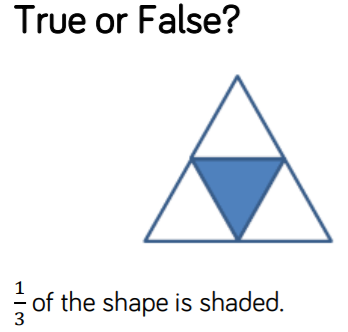 1. 							2. 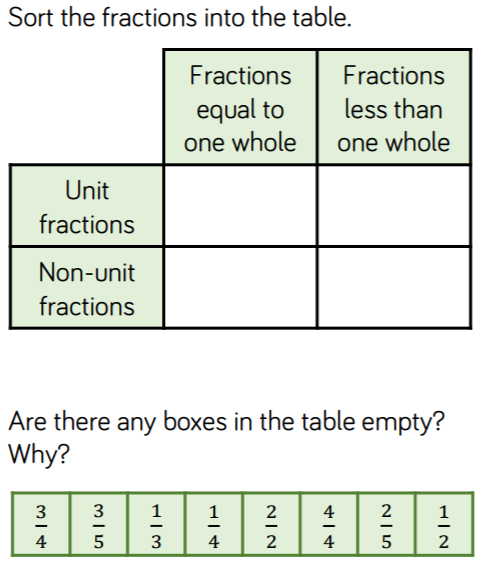 3. 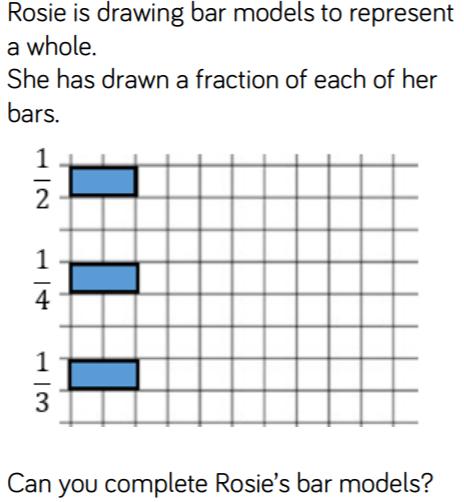 	4. 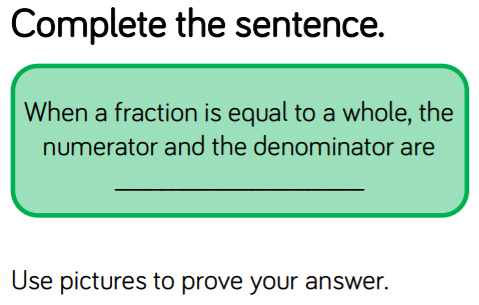 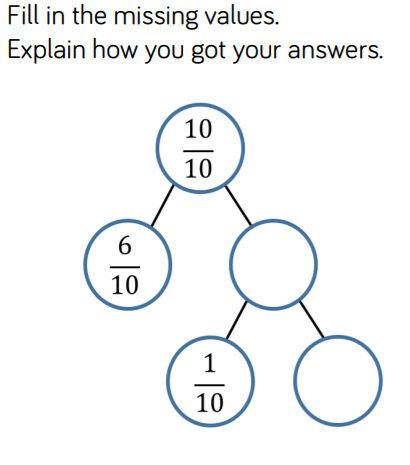 5.  							6.  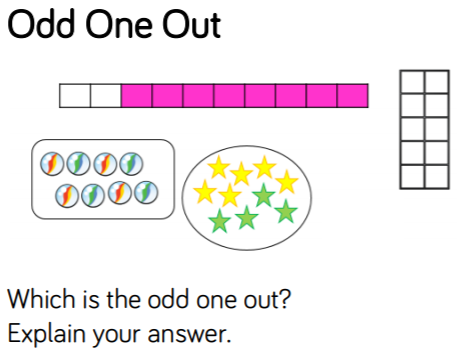 